FERGUSONS fireplaces and grills/sheds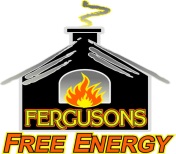 724-625-3339STANDARD SHED PRICES (2015)